EXEMPLE DE FORMULAIRE D’ENGAGEMENT D’ÉQUIPESource : Leroux (dir.). (2016), p. 449 tiré de Riverin, M.-C. (2019, octobre). Enseignement à distance Guide pratique. La Fabrique. APOP. p. 8.P:\Perfectionnement\Pédagogie à distance\Atelier Susciter l'interaction\ContratEquipe_gabarit.docx		Avril 2021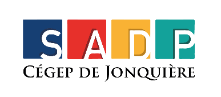 Titre du cours  Session Titre du travail d’équipe Contexte et objectif du travail en équipeNous acceptons la formule de travail en équipe proposée dans ce cours et nous reconnaissons qu’elle pourra contribuer efficacement à l’atteinte d’un ou des objectifs du cours.En conséquence, nous nous engageons à :Faire prévaloir le respect entre nous;Participer aux rencontres d’équipe avec assiduité et ponctualité;Répartir équitablement les tâches et la charge de travail entre nous;Respecter les échéanciers de l’équipe et de l’enseignant;Mettre en commun le résultat de nos tâches individuelles de sorte que chacun et chacune d’entre nous ait une connaissance adéquate de l’ensemble du travail;Signaler à l’enseignant·e tout écart de conduite sérieux ou nuisible au bon fonctionnement de l’équipe;Accepter les conséquences prévues pour de tels écarts de conduite dans la réalisation du travail d’équipe.Signature des membres